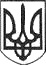 РЕШЕТИЛІВСЬКА МІСЬКА РАДАПОЛТАВСЬКОЇ ОБЛАСТІ(тридцять перша сесія восьмого скликання)РІШЕННЯ30 березня 2023 року							         № 1330-31-VIIІПро внесення змін до договорів оренди землі гр. Джерипи О. К. та ТОВ СТОВ ,,Обрій”Керуючись Конституцією України, законами України ,,Про місцеве самоврядування в Україні”, „Про землеустрій”, ,,Про державний земельний кадастр”, „Про оренду землі”, „Про державну реєстрацію речових прав на нерухоме майно та їх обтяжень”, та розглянувши клопотання гр. Джерипи О. К. та ТОВ СТОВ ,,Обрій”, Решетилівська міська радаВИРІШИЛА:1.	Внести зміни до договору оренди землі від 17.05.2011 р., укладеного між Решетилівською районною державною адміністрацією Полтавської області та гр. Джерипою Олександром Костянтиновичем, зареєстрований у відділі Держкомзему у Решетилівському районні, про що у Державному реєстрі земель вчинено запис від 17.05.2011 р. за №532420004000569, а саме:1.1.	замінити Орендодавця у преамбулі і далі по тексту та викласти в такій редакції:,,Орендодавець Решетилівська міська рада Полтавської області в особі міського голови Дядюнової Оксани Анатоліївни, що діє на підставі Закону України ,,Про місцеве самоврядування в Україні”;1.2.	викласти п. 5 Договору в такій редакції:„5. Нормативна грошова оцінка земельної ділянки становить 675539 гривень 93 копійки”;1.3.	викласти п. 8 Договору в такій редакції:„8. Договір укладено на 30 років. Після закінчення строку Договору Орендар має переважне право поновлення його на новий строк. У цьому разі Орендар повинен не пізніше ніж за 30 днів до закінчення строку дії договору повідомити письмово Орендодавця про намір продовжити його дію”;1.4.	викласти п. 9 Договору в такій редакції:„9. Орендна плата вноситься Орендарем у грошовій формі, що становить 12% (дванадцять відсотків) від нормативно-грошової оцінки земельної ділянки”.2.	Внести зміни до Договору оренди земельних ділянок від 29 березня 2002 року, укладеного між Решетилівською районною державною адміністрацією Полтавської області та СТОВ ,,ОБРІЙ”, зареєстрованого у Шевченківській сільській раді Решетилівського району Полтавської області, про що у Книзі реєстрацій договорів на право тимчасового користування землею вчинено запис від 29 березня 2002 року за №9, із змінами, внесеними Угодою від 28 грудня 2007 року та додатковою угодою від 20 грудня 2016 року, а саме:2.1.	замінити Орендодавця в преамбулі і далі по тексту та викласти в такій редакції:,,Орендодавець Решетилівська міська рада Полтавської області в особі міського голови Дядюнової Оксани Анатоліївни, що діє на підставі Закону України ,,Про місцеве самоврядування в Україні”;2.2.	викласти п. 2 Договору в такій редакції: „В оренду передається земельна ділянка – рілля в складі невитребуваних земельних часток (паїв) загальною площею 44,6468 га, у тому числі:земельна ділянка з кадастровим номером 5324285600:00:001:0059 площею 2,1839 га;земельна ділянка з кадастровим номером 5324285600:00:001:0052 площею 3,9647 га;земельна ділянка з кадастровим номером 5324285600:00:001:0058 площею 2,1831 га;земельна ділянка з кадастровим номером 5324285600:00:004:0010 площею 2,1839 га;земельна ділянка з кадастровим номером 5324285600:00:004:0012 площею 2,1837 га;земельна ділянка з кадастровим номером 5324285600:00:004:0013 площею 2,1840 га;земельна ділянка з кадастровим номером 5324285600:00:006:0068 площею 2,1820 га;земельна ділянка з кадастровим номером 5324285600:00:006:0062 площею 2,1837 га;земельна ділянка з кадастровим номером 5324285600:00:006:0052 площею 2,1840 га;земельна ділянка з кадастровим номером 5324285600:00:006:0067 площею 2,1818 га;земельна ділянка з кадастровим номером 5324285600:00:006:0048 площею 2,1841 га;земельна ділянка з кадастровим номером 5324285600:00:005:0017 площею 3,9643 га;земельна ділянка з кадастровим номером 5324285600:00:004:0014 площею 2,1823 га;земельна ділянка з кадастровим номером 5324285600:00:004:0015 площею 2,1840 га;земельна ділянка з кадастровим номером 5324285600:00:005:0018 площею 3,9643 га;земельна ділянка з кадастровим номером 5324285600:00:003:0056 площею 2,1844 га;земельна ділянка з кадастровим номером 5324285600:00:006:0066 площею 2,1848 га;земельна ділянка з кадастровим номером 5324285600:00:003:0054 площею 2,1838 га.”2.3.	викласти п. 8 Договору в такій редакції:„8. Договір діє з 29 березня 2002 року до 29 березня 2034 року, але не більше ніж до дня державної реєстрації права власності на земельну ділянку. Після закінчення строку договору Орендар має переважне право перед іншими особами на укладення договору оренди землі на новий строк. У цьому разі Орендар повинен у строк, встановлений цим договором, але не пізніш ніж як за один місяць до закінчення строку дії договору повідомити письмово Орендодавця про намір скористатися переважним правом на укладення договору оренди землі на новий строк.”;2.4.	викласти п. 9 Договору в такій редакції:„9. Орендна плата вноситься Орендарем у грошовій формі, що становить 12% (дванадцять відсотків) від нормативно-грошової оцінки земельних ділянок.”3.	Уповноважити міського голову Дядюнову О.А підписати додаткові угоди до договорів оренди землі.4.	Контроль за виконання цього рішення покласти на постійну комісію з питань земельних відносин, екології, житлово-комунального господарства, архітектури, інфраструктури, комунальної власності та приватизації (Захарченко В.Г.).Міський голова 	О.А. Дядюнова